Brent's Augmented Reality (AR) Markerhttp://brenttucker.com/http://www.compuglobalhypermeganet.biz/AugmentedReality/TheAR2Project/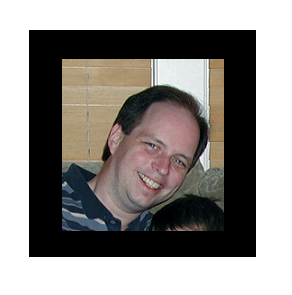 For best results cut on dotted lines and glue to cardboard.For worst results print this page and throw it in the garbage.For most time-savingest results, ignore my website entirely.